 Charakteristika školyZákladní škola a mateřská škola Blížejov, příspěvková organizaceBlížejov 92, 346 01 Horšovský TýnTel. č. 734 768 488, e-mailové spojení: reditelka@zsblizejov.cz,www stránky: www.zsblizejov.czIZO ředitelství: 600 065 61, IČO: 709 97 683Ředitelka školy: Mgr. Dagmar HanzalováZástupkyně ředitelky školy: Mgr. Iva Dostálová  Název a adresa zřizovatele:Obec Blížejov, IČO 00253243, Blížejov 151, 346 01 Horšovský Týn        Poslední zařazení do sítě škol: 	Rozhodnutí ze dne 27. 6 2007 s účinností od 1.9.                                	Změny -  	kapacita MŠ – s účinností od 1. 9. 2011- 50 dětí					kapacita ZŠ – s účinností od 14. 9. 2016 – 195 žáků					kapacita školní družiny – od 12. 9. 2014 – 50 dětí					kapacita školní jídelny – od 1. 10. 2019 – 280 strávníkůSeznam pracovišťVzdělávací program školySoučásti školyCelkem bylo uvařeno  8 475 dětských jídel,  13 415 žákovských obědů a 5596 obědů
pro zaměstnance a důchodce školy. V doplňkové činnosti se uvařilo  586   obědů.Základní škola Blížejov 92, 346 01 Horšovský Týnpříspěvková organizacemobil: 734 768 488            e-mailové spojení: reditelka@zsblizejov.cz	www stránky: www.zsblizejov.cz            IZO: 102004234            Škola je úplná základní škola s devíti ročníky.Spádový obvod základní školy: Blížejov, Osvračín, Mimov, Lštění, Malonice, Františkov, Chotiměř, Přívozec, Nahošice, Výrov.Ostatní obvody: PucliceMateriálně technické zajištění základní školyBudova školy je v dobrém stavu, v roce 2012 provedl OÚ výměnu oken a její zateplení. Je opatřena novými rozvody elektrické energie, vody a topení v celé budově. Jejich rekonstrukce proběhala v letech 2016, 2017. V 2020 byla dokončena rekonstrukce půdních prostor, výtahu a suterénu. V jedné učebně došlo k výměně podlahové krytiny.Všechny třídy, včetně odborných učeben, jsou vybaveny výškově nastavitelným nábytkem a tabulemi s dataprojektory, ve dvou odborných učebnách máme bezdotykové obrazovky. Nové sociální zařízení I. až III. patra odpovídá současným hygienickým požadavkům.  Škola má bezbariérový přístup, včetně suterénu. Škola je pro výuku informatiky vybavena novou učebnou v půdních prostorách s kapacitou 32 žáků, včetně tří 3D tiskáren. Současně s učebnou vznikl i prostor pro nový server. V půdních prostorách byla vytvořena i přírodovědná učebna pro přírodopis, fyziku a chemii, vybavená stavebnicemi PASCO, 10 notebooky, plynovými kahany, vizualizérem, výsuvným ramenem s odsavačem par. Ve zbývajícím prostoru vznikla ještě učebna jazyků s dalšími 16 notebooky a dva odborné kabinety. Třídy jsou vybaveny staršími dataprojektory, dva z nich byly vyměněny za nové, ve všech třídách byly pořízeny počítače. Každému učiteli byl zakoupen notebook, k dispozici je na škole 15 nových tabletů. Škola zároveň dokoupila klávesy a pořídila řadu nových digitálních učebních programů, které jsme doplnili nástěnnými mapami. Ve škole již dříve proběhla rekonstrukce dílen, kde se uskutečňuje nejen výuka klasických pracovních činností, ale především výuka na NC strojích, kde se vyměnily počítače z bývalé ICT učebny. Školní pozemek byl zrušen a slouží jako školní dvůr, kde vznikla venkovní učebna s vybavená sestavami s 30 žákovskými místy. Žáci mohou také plně využívat školní knihovnu, kam se umístily dva počítače z bývalé ICT učebny. Knihovna byla díky pandemii minimálně využívána.Pro výuku tělesné výchovy je využívána tělocvična s novým osvětlením. Prostorově tělocvična nevyhovuje a obec stále uvažuje o její rekonstrukci. Venkovní hřiště na kopanou a víceúčelové hřiště slouží dětem během pěkného počasí.Školní družina je vybavena staršími stoly a židlemi, které škola dostala darem
od firmy DIOSS Nýřany. Do družiny se nově umístily dva počítače z bývalé ICT učebny. Družina je slušně vybavena společenskými hrami a byla doplněna hračkami pro nejmladší. Do výbavy také patří sedací kout, kuchyňka a venkovní sportovní náčiní získané díky Tříkrálové sbírce. Vychovatelky dostaly po 1 ks notebooku náhradou za zastaralé PC.Vzhledem k postupnému stárnutí zařízení, pořizovanému před deseti i více lety, bude potřeba počítat ve školní jídelně s výměnou robotu, konvektomatu a s obnovou mycí linky, ostatní zařízení jsou v dobrém stavu. Kvůli navýšení počtu obědů se dokoupil další varný kotel. V provozu se osvědčil čipový systém evidence obědů, jehož program budeme muset příští školní rok aktualizovat a zároveň přejít na nový systém čipových karet. Před dvěma roky prošla i část kuchyně rekonstrukcí – nový odlučovač tuků, nákladní výtah do kuchyňky mateřské školy, rozvod vody, elektřiny a topení, nová podlaha, odpady a rekonstruována byla i úklidová místnost. V tomto roce byl pořízen nový stůl do přípravny a várnice na převoz obědů.Školská rada byla zřízena dne 25. 6. 2004 a v loňském roce proběhly doplňující on-line volby do školské rady z řad rodičů a zastupitelů. V tomto školním roce se školská rada sešla 2x, z toho jednou on-line přes Google učebnu, byla seznámena s novými školními dokumenty pro rok 2020/21, i s výsledky hospodaření za rok 2020 a řešil se nový způsob výuky on-line. Spolupráce se školou je dobrá.Při škole je zřízeno i SRPDŠ. Stejně jako každý školní rok se soustředilo
na schůzky SRPDŠ, finančně přispělo prvňáčkům, na Mikulášskou nadílku, podílelo se také na odměnách žákům na konci školního roku.2. Údaje o pracovnících základní školy Přehled o zaměstnancích základní školy k 30. 6.Počet zaměstnanců se zvýšil díky počtu asistentů pedagogů.	Kvalifikovanost pedagogických pracovníkůNa škole působil speciální pedagog v rámci projektu Šablony III.Věkové složení pedagogických pracovníků Výuka vedená odborně způsobilým učitelemVzhledem k stávající situaci – nedostatek nových učitelů absolventů je pro naši školu obtížné zajistit plnou aprobovanost. Využíváme možnosti jiných vysokoškolsky vzdělaných lidí s doplňkovým studiem, jak to umožňuje nová vyhláška.Další vzdělávání pedagogických pracovníkůVzhledem k pandemické situaci jsme plně využívali školení on-line ve všech nabízených oblastech.Přijímací řízení a další zařazení absolventů školyZápis žáků do 1. třídyJedna žádost byla předána do ZŠ Osvračín.Absolventi školy a jejich další uplatnění po ukončení povinné školní docházkyVýsledky výchovy a vzdělávání žákůProspěch žáků (stav k 31.1. / 31.8.)Jeden žák byl hodnocen pouze slovně.Chování žákůVzhledem k částečnému uzavření škol bylo hodnocení chování velmi obtížné. Vyhodnocovalo se především plnění úkolů během on-line a přístup k ní, brala se na zřetel i technická vybavenost rodin a snaha žáků zapojit se do výuky a plnit úkoly jiným způsobem.Zohlednili jsme i náročný opětovný návrat do škol a návrat k pravidelné návštěvě školy. Díky tomu, že se veškeré přestupky řešily včas, nebylo nutné snižovat žákům známky z chování.Docházka žáků (I. pololetí / II. pololetí)Vzhledem k tomu, že probíhala během školního roku střídavě výuka prezenční s on-line výukou, není možné ji srovnávat s předcházejícími roky. Přesto byla řádně vedena a sledována přítomnost žáků na on-line výuce, vedeny výchovné komise či pohovory s rodiči.Přehled volitelných a nepovinných předmětůVe výuce nejsou zařazeny žádné volitelné a nepovinné předměty. V 7. až 9. ročníku je německý jazyk jako druhý povinný jazyk. Ostatní zájem o rozšíření výuky jazyků se uspokojil formou doučování a kroužků.Způsob zařazení vzdělávací oblasti „Výchova k volbě povolání“Výchova k volbě povolání je pravidelně zařazována do předmětů: výchova k občanství a pracovní činnosti. V letošním roce se této výchově věnovala výchovná poradkyně v rámci kariérového poradenství.Vzhledem k dané situaci se žáci 9. ročníku soustředili na on-line prohlídky středních  škol a on-line seminářů k přijetí žáků do těchto škol. Plně využívali informací na www stránkách středních škol.Plnění Programu environmentálního vzdělávání, výchovy a osvětyŠkola má vypracovaný plán EVVO.I. stupeň se věnoval EVVO především ve výuce prvouky, přírodovědy a vlastivědy, kterou doplnil projektovým vyučováním.Žáci II. stupně školy se v letošním školním roce věnovali této problematice pouze formou výukových předmětů Výuka EVVO tentokrát nebyla doplněna pro 5. - 9. třídu návštěvou kina a promítáním dokumentárního filmu Planeta Země z důvodu pandemie, uplatnění našly studijní materiály z předcházejících rokůK třídění odpadů používáme barevně odlišené malé kontejnery ve třídách a větší kontejnery na chodbách. Odpad je následně vhozen do velkých venkovních kontejnerů
před školou.Nadstandardní aktivityZájmová činnost organizovaná školouV letošním roce probíhalo pouze doučování z matematiky, českého a anglického jazyka v době přítomnosti žáků ve škole. Na škole působil také krátce kroužek angličtiny pro žáky 1. a 2. ročníku. Veškerá zájmová činnost byla během tohoto školního roku silně omezena.Mimoškolní aktivityVzhledem k pandemii, která provázela celý školní rok, byly aktivity silně omezeny a probíhaly za přísných hygienických podmínek. Podzimní a zimní akce mohly probíhat pouze v rámci tříd, pokud byli žáci přítomni ve škole – Mikulášská nadílka, vánoční besídky. V jarních měsících probíhala převážně on-line výuka. Ke zlepšení situace došlo až v květnu a červnu. Uskutečnili jsme tedy třídní výlety především do přírody. Den dětí jsme oslavili společně soutěžemi tříd na koupališti. Sportovní den pak proběhl díky zhoršenému počasí v okolí školy.Účast v soutěžích 	V tomto školním roce se nepořádaly žádné prezenční soutěže. Vynechány byly i sportovní aktivity.4.10. Spolupráce školy na regionální úrovniŠkola spolupracovala v této oblasti jen formou telefonických hovorů, on-line konferencí, či písemných materiálů. Spolupracovalo se s MAS, Policií ČR, Úřadem práce a Městským úřadem Horšovský Týn, Hygienickou stanicí při zajišťování nařízení při pandemii Covid 19.Výchovné poradenstvíVyhodnocení Koncepce výchovného poradenstvíVýchovné poradenství na prvním a druhém stupni se soustředilo v tomto školním roce na poruchy učení, a to pravidelnými konzultacemi s pracovnicemi z PPP Domažlice, SPC Horšovský Týn a SPC Plzeň. Proběhla celá řada telefonických konzultací s výše uvedenými odborníky z důvodu nařízených opatření Covid 19. Byly vypracovány individuální vzdělávací plány a plány pedagogické podpory na základě podpůrných opatření nebo bylo dodržováno doporučení dané školskými poradenskými pracovišti pro 33 žáků. Na druhém stupni se výchovné poradenství soustředilo na volbu povolání, kde byli žáci podrobně seznámeni s jednotlivými typy středních škol. Proběhlo několik online návštěv středních škol. Rodiče byli seznámeni s výběrem a vhodností SŠ, s postupem při podávání přihlášky a s další potřebnou dokumentací. Z důvodu nařízených opatření neproběhla žádná akce k volbě povolání ani návštěva podniku či firmy. VP a ŘŠ byli v neustálém kontaktu s rodiči vycházejících žáků, přihlášky na SŠ byly vytištěny z programu Bakalář. Všichni žáci 9. ročníku byli přijati na střední školy a odborná učiliště.Paní ředitelka se soustředila i na řešení problémů žáků, kteří se pravidelně neúčastnili on-line výuky. Bylo vedeno několik schůzek a pohovorů s rodiči a dalšími orgány. Zaměřili jsme se na výuku českého jazyka u cizinců – a to především v pátém ročníku. V průběhu on-line výuky probíhala pedagogická intervence i speciálně pedagogická péče. A to nejen z důvodu doporučení poradenským zařízením, ale tato možnost byla nabídnuta všem žákům a jejich zákonným zástupcům.Škola úzce spolupracuje s rodiči všech žáků a klade důraz na vzájemnou spolupráci škola - rodina - dítě.Vyhodnocení Minimálního preventivního programuNa začátku školního roku proběhl program zaměřený na souvislou interaktivní práci se skupinou žáků 6. ročníku.Z důvodu nařízených opatření jsme využili filmy zaměřené na primární prevenci – „Filmy, které pomáhají“ režiséra Davida Vignera. Jsou to filmy týkající se vzájemných vztahů, nebezpečí na internetu a různých sociálních sítích, zneužívání návykových látek a alkoholu (Mezi stěnami, Mezi nimi, Sami, Na hraně, Jakub, Abstinent).V rodinné výchově či občanské výchově jsou žákům promítány další filmy týkající se celkové problematiky závislosti, vzájemných vztahů a lásky. Starším žákům bylo doporučeno zhlédnutí filmu „V síti“ (uváděla televize).Zlepšit chování dětí se snažíme pomocí výuky o etice – zásadách slušného chování a upozorňováním na vhodné využívání volného času.Na I. stupni proběhl program v oblasti správná výživa ve spolupráci projektu „Ovoce do škol“. Škola je také zapojena do projektu „Mléko do škol“ přes firmu LAKTEA.Všichni žáci byli proškoleni ohledně kyberšikany a drogové závislosti odpovídající jejich věku, žákům II. stupně byly v rámci informatiky promítány filmy z projektu „Seznam se bezpečně“ o kyberšikaně a jejích následcích.Z důvodu nastalé situace neproběhl žádný preventivní program za účasti odborníka či specialisty.Spolupráce s PPP, SPCV tomto školním roce probíhaly spíše telefonické konzultace s PPP Domažlice a SPC Plzeň. Proběhly dvě návštěvy výše uvedených institucí na naší škole. Využili jsme nabídek dalšího vzdělávání pedagogických pracovníků pro získání nejnovějších informací v oblasti inkluze. VP pravidelně komunikuje s PPP Domažlice, s SPC Horšovský Týn a s SPC v Plzni, popřípadě i dalšími odborníky. Díky navýšení počtu dětí s SPU dochází k poměrně dlouhému času pro získání termínu objednání v PPP. Vyšetření se tímto komplikují a časové prodlevy jsou stále delší a tím není možné dodržet termíny dané legislativou. Škola tento problém řeší vyhotovením PLPP (Plán pedagogické podpory) pro překlenutí „čekacího období“.Údaje o výsledcích inspekce provedené ČŠIV tomto školním roce proběhala on-line inspekce naší školy. Česká školní inspekce sledovala dva dny on-line výuku naší školy na Google učebně. Závěrečný pohovor byl také veden on-line. S průběhem výuky a s přístupem učitelů byla spokojená, neshledala žádné nedostatky, spíše naopak. Dala nám řadu doporučení na nové on-line výukové programy a konzultovala nové metody on-line výuky.Výkon státní správyRozhodnutí ředitele základní školyPočet osvobozených žáků od klasifikaceV prvním  pololetí byl osvobozen od klasifikace pouze žák – cizinec z českého jazyka, který na naši školu nastoupil v letošním roce. Žák s domácím vzděláváním byl přezkušován on-line v řádném termínu a nehodnocen byl pouze první pololetí z Vko.Počet evidovaných stížnostíV tomto školním roce byly evidovány dvě stížnost ohledně on-line výuky paní Ing. Martiny Hrubé - nejprve rodiče osmého ročníku a následně rodiče devátého ročníku. Stížnosti byly oprávněné v oblasti hodnocení prací – pozdní hodnocení či klasifikace, nepřipravenost 9. ročníku na PŘ. Ani po písemných upozorněních nebyla paní Hrubou sjednána náprava, proto jí bylo k 23. 4. odebráno třídnictví a výuka matematiky, na konci roku s ní byl rozvázán pracovní poměr.Analýza školního roku 2020/2021 a priority roku 2021/2022Nový školní rok byl zahájen v duchu závěru loňského školního roku v jednotlivých třídách, pouze s prvňáčky jsme se přivítali v tělocvičně. Do školy sice chodili všichni žáci, ale za přísnějších hygienických podmínek. Tato situace ovšem trvala jen do 19. října, kdy byly školy opět zavřeny a začala znovu výuka on-line. Všichni jsme se vrátili k počítačům a k zavedené výuce přes Classroom. Napojeni byli všichni žáci, škola zapůjčila ICT techniku všem žákům, kteří o ni požádali (13 tabletů + 5 notebooků), tato on-line výuka trvala až do 18. 11, kdy se postupně vraceli žáci do škol, nejprve první a druhý ročník, pak I. stupeň a následně i II., takže jsme Vánoce a odchod na zimní prázdniny oslavili společně. Po Vánocích se již nevrátil druhý stupeň a následně opět přešel na distanční výuku i první stupeň. Veškeré dění na škole probíhalo on-line, včetně provozních porad, pedagogických rad i školské rady. Naplno se využívaly všechny digitální pomůcky, výukové programy i vlastní prezentace.Asistenti pedagoga si zvali své svěřence, pokud to bylo možné, individuálně do školy,  vedli doučování, u některých z nich probíhalo doučování on-line, u jednoho žáka se vyučovalo on-line až na Ukrajinu či do jiných okresů, kam se žáci během pandemie přestěhovali, či určitý čas pobývali. Také klasifikace celý rok probíhala se stejnými pravidly jako ve druhém pololetí loňského roku, výpis vysvědčení za I. pololetí se předával jednotlivě nebo až po návratu dětí do školy. Veškeré informace o klasifikaci žáků probíhaly pomocí programu Bakalář – on-line, včetně té pololetní. Vždy při návratu do školy se vše dopsalo do ŽK.O konečném návratu do škol pomocí testování se začalo uvažovat v dubnu. Dne 12. 4. byla zavedena střídavá výuka poloviny tříd prvního stupně, 3.5. pak i druhého stupně za podmínky 2x týdně testovat žáky. Všichni žáci se společně vrátili až 17. 5. Návrat byl komplikovaný, žáci si museli zvykat víc jak po roce na pravidelný školní rytmus, muselo se zopakovat veškeré základní učivo a zjistit spíše formálním hodnocením stav vědomostí všech žáků. Znovu se rozběhlo doučování nejen učiteli, asistenty ale pomáhali i spolužáci. Vše probíhalo za přísných hygienických podmínek – testování, nošení roušek, důkladná desinfekce. První společná akce školy pak byla oslava Dne dětí na koupališti a na závěr roku společný Sportovní den, vše většinou ve venkovních prostorách a za přísných hygienických podmínek. Jednotlivé třídy se rozjely na školní výlety, které částečně pomohly k ucelení kolektivu ve třídách. Také rozloučení na závěr roku proběhlo jen ve třídách, včetně 9. ročníku.  	Díky dodržování hygienických podmínek nemusela ani jedna ze tříd během výuky přejít do nařízené karantény. Na základě projektu Šablony III. mohl na škole pracovat i speciální pedagog, soustředil se hlavně na žáky 1. ročníku a jejich vstup do školy, doučoval žáky s IVP v době pandemie a věnoval se žákům cizincům ve výuce českého jazyka – on-line.Pomocí půdní přestavby došlo ke kvalitnímu materiálnímu vybavení nových učeben, včetně ICT, ke zvýšení počtu hygienických zařízení a bezbariérovému přístupu k nim. Máme dva nové kabinety – ICT a přírodopisu. Vznikla také nová kmenová učebna, škoda, že se daly tak málo využívat v rámci klasické výuky.Využili jsme i grant MŠMT na zmodernizování počítačů pro učitele a žáky ze znevýhodněného prostředí. Učitelům byly zakoupeny nové notebooky a pro žáky tablety, které byly v době on-line výuky plně využity. V dubnu zřizovatel opět zažádal o finance na výstavbu nové tělocvičny, bohužel neúspěšně. V příštím školním roce bychom chtěli tuto žádost zopakovat. Zároveň bychom chtěli zmodernizovat řízení vytápění kotelny vzhledem k nárůstu ceny za energie a plyn. Je nutné také počítat s modernizací počítačového systému pro školní jídelnu, včetně čipového systému přes ISIC karty. S rodiči bychom se chtěli domluvit na bezkontaktní platbě všech akcí školy.V příštím roce by bylo vhodné zmodernizovat sborovnu školy, propojit obě místnosti a vybavit novým nábytkem (současný je starý 50-60 let).Zpracovala: Mgr. Dagmar Hanzalová, ředitelka školyDne: 28. 8. 2021			Podpis ředitelky školy: .................................................Výroční zpráva byla předložena obecnímu zastupitelstvu dne:         Výroční zpráva byla schválena školskou radou dne: 31. 8 2021Výroční zpráva byla schválena pedagogickou radou ZŠ dne: 1. 9. 2021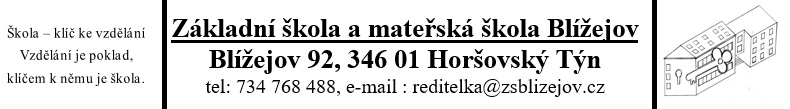 Výroční zpráva základní školy a mateřské školy BlížejovAdresaPočet třídPočet žákůHlavní budova, ředitelstvíZákladní školaMateřská školaŠkolní družinaBlížejov 92, 346 01 Horšovský Týn10221955050Odloučené pracovištěLštění 1, 346 01 Horšovský Týn122Název vzdělávacího programuČ. j.V ročníkuZŠ - Škola dílnou lidskostiZŠ 84/072.–5. 7.-9. roč.ZŠ – Škola – klíč ke vzděláníZŠ 1.a 6. roč.MŠ – BlížejovI., II.MŠ – LštěníI.Název součástiKapacitaKapacitaPočet žákůPočet žákůPočet tříd, odděleníPočet tříd, odděleníNázev součásti19/2020/2119/2020/2119/2020/21MŠ Blížejov5050505022MŠ Lštění2424222211ZŠ1951951911951010ŠD5050 47 4722Celková kapacitaPočet dětských strávníkůPočet dospělých strávníkůCelkový počet zaměstnancůPřepočtený počet zaměstnancůJídelny – 280Výdejny – 24Výroční zpráva základní školyVýroční zpráva základní školyVýroční zpráva základní školyČ.j.: ZŠ 188/21Spisový znak: O 3.2/21Skartační znak:  S10Vypracoval:Vypracoval:Mgr. Dagmar HanzalováSchválil:Schválil:Mgr. Dagmar HanzalováProjednáno: Pedagogickou radouProjednáno: Pedagogickou radouDne: 1. 9. 2021Předpis nabývá účinnosti ode dne:Předpis nabývá účinnosti ode dne:Dne: 1. 9. 2021Počet zaměstnanců:Počet zaměstnanců:Počet pedagogických pracovníků:Počet pedagogických pracovníků:19/2020/2119/2020/2122,7325,20519,2221,33Součást POPočet pedagogických pracovníků se vzděláním – přepočtený stav dle 30.6..Počet pedagogických pracovníků se vzděláním – přepočtený stav dle 30.6..Počet pedagogických pracovníků se vzděláním – přepočtený stav dle 30.6..Počet pedagogických pracovníků se vzděláním – přepočtený stav dle 30.6..Součást POSPŠSŠ jinéSŠ+DPSVŠ+D,PFZŠ0/01/0,090/015/15,23ŠD2/1,50/00/00/0AP0/08/4,50/00/0Počet pedagogických pracovníků----------------- absolventů VŠ, SŠ, případně SPŠ u ŠD0- průměrný věk k 30.6.202140,52-  v důchodovém věku0Aprobovanost výukyAprobovanost výuky%ve kterých předmětechPočet vyučovacích hodin celkem za týden 288100%---------------- z toho počet neaprobovaných hodin  92 31,9 FY, PČ, HV, AJ, VV, M, I. stPočet vzdělávacích webinářů16Celkový počet účastníků7Vzdělávací instituceKCVJS Plzeň, NPI, MAS, EDUARDO, DELEGO, FORUM, s.r.o.Počet dětí u zápisuPočet stažených žádostí – 5letíPočet odkladů ŠDPočet odkladů ŠDPočet dětíPočet dětí u zápisuPočet stažených žádostí – 5letíNavrženSkutečnostPočet dětí2705422Počet celkemZ toho přijatých:Z toho přijatých:Z toho přijatých:Z toho přijatých:Počet celkemGymnázia a lyceaSŠ s maturitouSOUU2201480Počet žáků----------------- kteří dokončili ZŠ v nižším než 9. ročníku0- kteří nepokračují v dalším vzdělávání0Počet žákůz/do SPŠz/do jiné ZŠzvláštní způsob plnění PŠDdodatečný odklad PŠD *- kteří odešli ze ZŠ v průběhu roku- kteří přišli do ZŠ v průběhu roku00410000Počet žáků celkemProspělo s vyznamenánímProspěloNeklasifik.NeprospěloOpravné zkoušky/ prospělo193/193104/10878/842/07/10/0Snížený stupeň z chováníPočet žákůSnížený stupeň z chování1. pololetí                     2. pololetí- z toho 2. stupeň0                                          0- z toho 3. stupeň0                                          0Zameškané hodiny celkem    4922/6556 (na žáka 25,50 / 33,96 )- z toho neomluvené        0    / 0 (na žáka 0 / 0 )Rozhodnutí ředitele školy (dle účelu)PočetPočet odvoláníOdklad povinné školní docházky40Dodatečný odklad povinné školní docházky00Individuální vzdělávání10